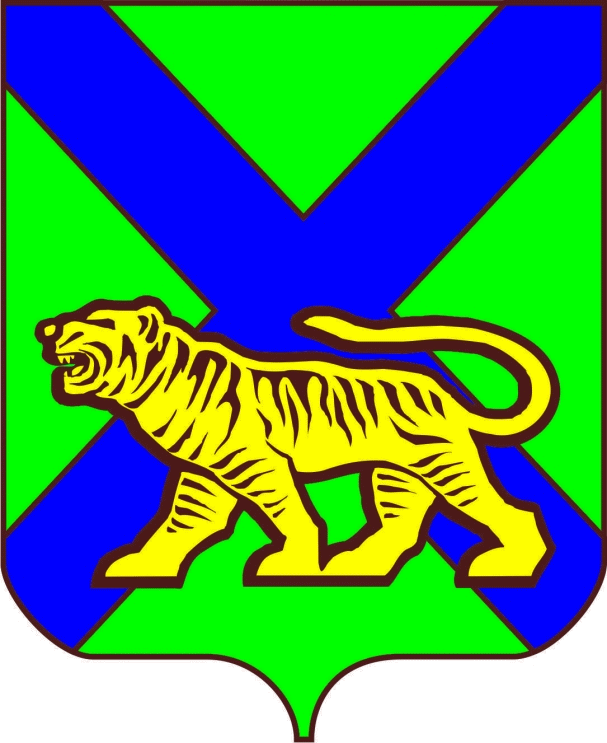 ТЕРРИТОРИАЛЬНАЯ ИЗБИРАТЕЛЬНАЯ КОМИССИЯ ГОРОДА СПАССКА-ДАЛЬНЕГОРЕШЕНИЕ В соответствии со статьей 25, 26 Федерального закона «Об основных гарантиях избирательных прав и права на участие в референдуме граждан Российской Федерации», статьями 27, 29, частью 5 статьи 54 Избирательного кодекса Приморского края, территориальная избирательная комиссия города Спасска-ДальнегоРЕШИЛА:1. Утвердить форму  и описание удостоверения доверенного лица, назначенного избирательным объединением, выдвинувшим кандидата, выдаваемого в период проведения дополнительных выборов депутатов Думы городского округа Спасск-Дальний восьмого созыва по одномандатному избирательному округу № 13,  назначенных на 10 сентября 2023 года (Приложение №1).2. Утвердить форму  и описание удостоверения доверенного лица, назначенного кандидатом, выдаваемого в период проведения дополнительных выборов депутатов Думы городского округа Спасск-Дальний восьмого созыва по одномандатному избирательному округу № 13,  назначенных на 10 сентября 2023 года (Приложение №2).3. Направить настоящее решение в участковую избирательную комиссию          № 2607.	     4.  Разместить настоящее решение на официальном сайте  городского округа Спасск – Дальний  в телекоммуникационной сети «Интернет» в разделе «Территориальная избирательная комиссия города Спасcка – Дальнего».Председатель комиссии			 	                                       И.П. БеликСекретарь комиссии			                                                        Е.А.МоскалецФорма удостоверения доверенного лица, назначенного избирательным объединением, выдвинувшим кандидата при проведении дополнительных выборов депутатов Думы городского округа Спасск-Дальний восьмого созыва по одномандатному избирательному округу № 13,  назначенных на 10 сентября 2023 годаУдостоверение доверенного лица, назначенного избирательным объединением, выдвинувшим кандидата – документ, удостоверяющий статус предъявителя.Удостоверение оформляется на бланке размером 80 х 120 мм, реквизиты которого приведены в образце. В удостоверении указываются наименование и дата выборов, номер удостоверения, фамилия, имя, отчество доверенного лица, назначенного избирательным объединением, выдвинувшим кандидата, наименование избирательного объединения его назначившего, дата регистрации и срок действия удостоверения, а также ставится подпись председателя территориальной избирательной комиссии города Спасска-Дальнего, скрепленная печатью территориальной избирательной комиссии города Спасска-Дальнего.Удостоверение доверенного лица, назначенного избирательным объединением, выдвинувшим кандидата действительно при предъявлении паспорта или заменяющего его документа.Лица, имеющие удостоверения, обязаны обеспечить их сохранность.Форма удостоверения доверенного лица, назначенного кандидатом при проведении дополнительных выборов депутатов Думы городского округа Спасск-Дальний восьмого созыва по одномандатному избирательному округу № 13,  назначенных на 10 сентября 2023 годаУдостоверение доверенного лица, назначенного кандидатом,  – документ, удостоверяющий статус предъявителя.Удостоверение оформляется на бланке размером 80 х 120 мм, реквизиты которого приведены в образце. В удостоверении указываются наименование и дата выборов, номер удостоверения, фамилия, имя, отчество доверенного лица, назначенного кандидатом, фамилия, имя, отчество кандидата его назначившего, дата регистрации и срок действия удостоверения, а также ставится подпись председателя территориальной избирательной комиссии города Спасска-Дальнего, скрепленная печатью территориальной избирательной комиссии города Спасска-Дальнего.Удостоверение доверенного лица, назначенного кандидатом действительно при предъявлении паспорта или заменяющего его документа.Лица, имеющие удостоверения, обязаны обеспечить их сохранность.28.06.2023                                   Спасск-Дальний           № 100/491                              14/74Об удостоверениях доверенных лиц, назначенных избирательными объединениями, кандидатами, выдаваемых в период проведения дополнительных выборов депутата Думы городского округа Спасск-дальний восьмого созыва по одномандатному избирательному округу №13, назначенных на 10 сентября 2023 годаПриложение № 1к решению территориальной избирательной комиссии города Спасска-Дальнегоот 28.07.2023 года № 100/491Дополнительные выборы депутатов Думы городского округа Спасск – Дальний восьмого созыва по одномандатному избирательному округу №1310 сентября 2023годаУ Д О С Т О В Е Р Е Н И Е № ___________________________________________________________________(фамилия)           _________________________________________________________(имя, отчество)доверенное лицо, назначенное избирательным объединением ______________________________________________________________(наименование избирательного объединения, выдвинувшего кандидата)Секретарь территориальной                     _____________             ______________избирательной комиссии                                 (подпись)              (инициалы, фамилия)Действительно до «30» сентября  2023 г.(при предъявлении паспорта или                                              М.П.                         ____________________ заменяющего его документа)                                                                                     (дата регистрации)  Приложение № 2Приложение № 1к решению территориальной избирательной комиссии города Спасска-Дальнегоот 28.07.2023 года № 100/491Дополнительные выборы депутатов Думы городского округа Спасск – Дальний восьмого созыва по одномандатному избирательному округу №1310 сентября 2023годаУ Д О С Т О В Е Р Е Н И Е № ____________________________________________(фамилия)_____________________________________________(имя, отчество) доверенное лицо ______________________________________________________________(фамилия, имя, отчество кандидата)кандидата в депутаты Думы городского округа Спасск-Дальний по одномандатному избирательному округу № 13                              МПДополнительные выборы депутатов Думы городского округа Спасск – Дальний восьмого созыва по одномандатному избирательному округу №1310 сентября 2023годаУ Д О С Т О В Е Р Е Н И Е № ____________________________________________(фамилия)_____________________________________________(имя, отчество) доверенное лицо ______________________________________________________________(фамилия, имя, отчество кандидата)кандидата в депутаты Думы городского округа Спасск-Дальний по одномандатному избирательному округу № 13                              МППредседатель территориальной избирательной комиссии г. Спасска-Дальнего                                   Действительно до «___» ___20__г.(при предъявлении паспорта или заменяющего его документа)инициалы, фамилия                                  дата регистрации